Charity Gift Aid Declaration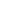 In order to Gift Aid your donation you must tick the box below:    I want to Gift Aid any donations I make now, in the future, or in the past 4 years to: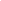 Name of Charity  Grace Church UptonI am a UK taxpayer and understand that if I pay less Income Tax and/or Capital Gains Tax than the amount of Gift Aid claimed on all my donations in that tax year it is my responsibility to pay any difference. My Details Signature___________________________________________________Title:			 First name or initial(s):Surname: Full Home address: Postcode:			      Date ___________________________________ Please notify the charity if you: want to cancel this declaration. change your name or home address. no longer pay sufficient tax on your income and/or capital gains  If you pay Income Tax at the higher or additional rate and want to receive the additional tax relief due to you, you must include all your Gift Aid donations on your Self-Assessment tax return or ask HM Revenue and Customs to adjust your tax code. Charity Gift Aid Declaration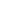 In order to Gift Aid your donation you must tick the box below:    I want to Gift Aid any donations I make now, in the future, or in the past 4 years to: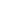 Name of Charity  Grace Church UptonI am a UK taxpayer and understand that if I pay less Income Tax and/or Capital Gains Tax than the amount of Gift Aid claimed on all my donations in that tax year it is my responsibility to pay any difference. My Details Signature___________________________________________________Title:			 First name or initial(s):Surname: Full Home address: Postcode:			      Date ___________________________________ Please notify the charity if you: want to cancel this declaration. change your name or home address. no longer pay sufficient tax on your income and/or capital gains  If you pay Income Tax at the higher or additional rate and want to receive the additional tax relief due to you, you must include all your Gift Aid donations on your Self-Assessment tax return or ask HM Revenue and Customs to adjust your tax code. 